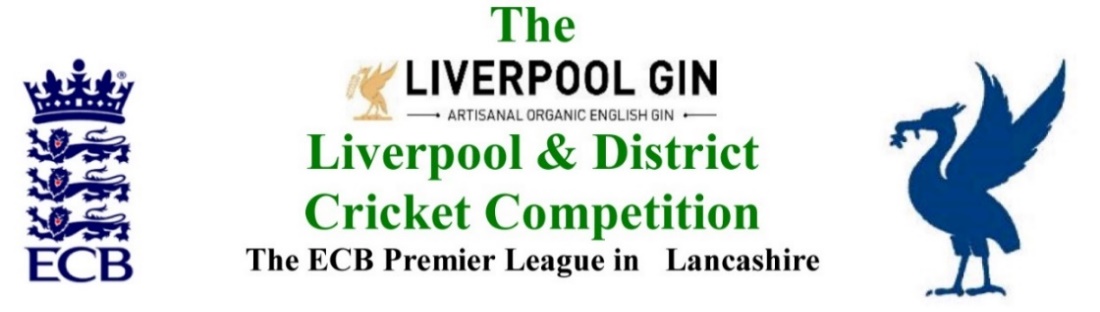 www.lpoolcomp.co.ukM/C Meeting to be held at Bootle CC on Monday 28th Jan 2017 at 12.00 noon:  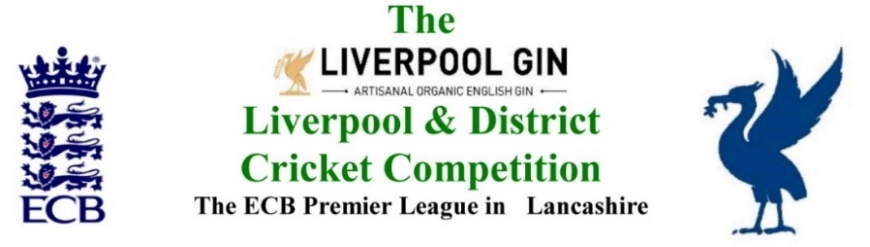 www.lpoolcomp.co.ukThe next meeting will be held at Bootle CC on Monday 26th February 2018 at 1.00 pm.DRAFT Agenda to includeApologies Minutes Chairman's RemarksClub & Ground Chair’s ReportHon Treasurer’s ReportRegistration Sec's Report Fixture Sec's Report Cricket Chair’s ReportPublicity & Sponsorship Chair’s ReportWebsite matters Hon Secretary’s ReportLCB / ECB Issues A.O.B. Date of Next Meetings Agenda itemRecorded MinutesCup Draws The four remaining Draws were carried out by the M/C closely and expertly supervised by EH.ECB T20: Chrysalis: Embee: Leddy: http://www.lpoolcomp.co.uk/management_bulletins.php?id=3051 1.Apologies:There were no apologies, all seven officials being present:Eric Hadfield (President) John Williams (Chair) Chris Weston (Hon Sec); Rob Durand (1st & 2nd Team Fixture Secretary); Alan Bristow (Hon Treas); John Rotheram (Cricket Chair): Eddie Shiff (3rd XI Coordinator).2.Minutes:Signing of Previous MeetingsThe minutes were available only in e-form at this meeting. The then acting Chair (EH) was unable to sign the hard copy minutes of the meeting held on Thursday 28th December 2017 as a true and accurate record. The matter would be addressed at the next M/C meeting on the 26th February 2018 Action Point ItemsWere considered.Matters arising These were to be taken en passant as they were covered by agenda items.3.  Chairman's RemarksOutcomes from AGM 2018CW reported that the minutes had been posted on time and without difficulties. The feedback to CW from clubs had been limited but positive, the meeting had been described as businesslike and everyone had had their say.AB noted that the total administration costs were down 8% on those three years ago.Running File AGM 2019CW had started this rolling from AGM 2018. There were four to carry forward.Women’s Cricket Officer appointmentThe advertisement had been placed:  http://www.lpoolcomp.co.uk/news.php?id=3044 So far 1 formal application had been received – which looked very good - plus two verbal approaches.The interview was likely to be the week after next. HE papers to ECB ACO Player’s New Law Training SeminarsThe summary-paper of the bid was shown.HE had indicated at the AGM that this MCUA/LDCC ECB ACO bid had been “accepted in full”. It had been said that only one league in Lancashire seemed to be doing anything.It was felt best now to leave this until HE could be contacted to find out more, the campaign process would be worked out in detail and then put into action.L&DCC Presentation Evening 2018 05/10/2018M/C felt we had to reward successful teams. We needed an event of some kind, but we needed to change the format, date and the time of it. JW suggested a Sunday at lunch time in October.  This was discussed and agreed. Sunday the 7th October 2018 was agreed, it was two weeks after the end of the season, we could get all the preparation done by then. CW would speak to Kate Fisher, JW would speak to Paul Allott.Indoor League 2018 and 2019M/C formally agreed for the minutes to abandon the Indoor League in 2019. We had said we would give it one more go in 2018 having listened to the feedback from Cr Co and clubs and having made substantial changes for 2018 - none of which had helped. We now had 8 clubs in 2018 only 4 of which were L&DCC.  The matter was discussed. It was far too expensive; our clubs were palpably not interested. No L&DCC Indoor League in 2019 was unanimously agreed. We would inform LCF and the clubs at the preseason meeting.PDP 2018This was said to be going very well.JW would send AB a list of the players and their clubs for the Statements of Account in April 2018.Handbook 2018We intended to copy the format of Handbook 2017.M/C wanted the files again to be sent to the printer before the end of February 2018JCL 23 01 18 L&DCC / S&D ACLJW had circulated an email listing the outcomes following the SD ACL JCL meeting 23/01/18. The new JCL would be named the Liverpool Competition, Southport and District Junior Cricket League. (LCSDJCL) There would be a JCL sub-committee, S&D ACL would have one representative on it, Tony Parker.JCL contact numbers and regulations would need to go into the L&DCC 2018 Handbook. The regulations would stay exactly the same. The fixtures would go out separately.New Clubs would be “Associate Junior Cricket League Members”.4. Club & Ground Chair’s ReportLetters to promoted clubs All the clubs had been written to, there was no change.ORT.ORT had written EH/JW about (i) Ground Information re 2017 and planned Improvements 2018 requiring alterations to the fixtures, (ii) having another C&G Assessment in 2018 based on improvements already made in 2017 and (iii) entering another 3rd XI for 2018. The matters were discussed Wigan The state of the outfield was discussed, pictures were examined. EH would ring Wigan. 5. Hon Treasurer’s ReportFigures of Account DecAs at 28/01/2018 were given.Income and Expenditure Dec5.2.1 ExpenditureNot much was happening.A bill from MCUA had been paid. 5.2.1 IncomeThere had been zero Income in December/January.Purchase of Balls 2018The numbers required by M/C for Finals were discussed and actioned.Budget 2018This updated budget was discussed in detail. A small loss of £390 was projected.6.    Registration Sec's ReportRegistrations Report RD updateThree registrations had taken place two others were in the pipeline.JW noted that there had been no less than 35 notified-to-L&DCC player-movements but no actual registrations as yet. Reminders would be needed. Asserting that xyz had joined a club was not the same as that player being registered. M/C would post on this.South Liverpool CCRD had spoken to them at the AGM. SuttonSutton’s player registrations were sorted. OrmskirkA newly signed player had 1 week of a 3-week ban left to serve at his new club Ormskirk.Barbados players 2018: Were discussed. Home OfficeThere had been no more feedback from ECB on premier league players and SVVs etc. in 2107. The focus was said to be shifting to non-premier leagues in 2018 but nothing was confirmed.7Fixture Sec's Report1st/2nd XI FS’ Report RDNothing had come through over the TBAs yet.The Rainhill and Leigh were said to be wrong on play cricket . The wrong grid position seemed to have been used which was “odd”. This was being corrected.3rd XIs League Coordinators Report: Release of Fixtures 2018Most changes had been based on 3rd XIs and already dealt with1st XI Ray Digman Cup1st XI Ray Tyler Shield / CupNatWest ECB T202nd XI Chester Cup 2nd XI Tittershill Shield/CupChrysalis Cup 2nd XI T20Mike Leddy Cup 3rd XI T40 Embee Cup 3rd XI T20U16s/U21s  These competitions were now scrapped and would no longer appear in the 2018 agendas but the JCL U18 league and cup needed now to go in.It was noted that Cheshire PCL was hosting the Indian touring Junior XI in 2018, New Brighton had one of the games.MCC Date/Game venue 2018This was at SP CC on Tuesday 7th August 2018    Indoor League 2017/2018    Rep games 2018   U12/14/18/21/All AgeJW et al would do the draws and send them to CW for Handbook 2018The U12s and U14s were to be handed back to LCF.  ECB/LCB U19sT20 2018    No Central Entry portal 2018 Brighton/Sussex touring side 2018From Sun 15th to Fri 20th July: Monday v Formby / Tues v Northern / Wed v Ormskirk/ Thur v L&DCC The standard of the cricket was unknown but thought to be good i.e. Sussex 2s/Academy standard.Andy Grice was running the Ainsdale and L&DCC games.8.    Cricket Chair’s ReportTCS and ECB new scoring update (2)CW had posted on this twice http://www.lpoolcomp.co.uk/management_bulletins.php?id=3031     http://www.lpoolcomp.co.uk/notice_board.php?id=3043 This system replaced TCS and ran on p-cs and lap tops CCC scorers would be using it in 2018ECB ACO would be running training evenings with one at Old Trafford tba9.       Publicity & Sponsorship Chair’s ReportItems not previously covered under Item 3We had no new sponsors.EH and JW had a meeting planned with Bob Kelly from Halewood International.Articles were wanted for the website.10.      Website mattersGud Design for 2018No report.11.Hon Secretary’s ReportPrinting costsWere discussed 12.LCB / ECB IssuesMoU update MoU 2017 had not been evaluated as usual with LCB in November 2017 as they made the transition to LCF. In the absence of that M/C had carried out a full assessment of it and for future discussion with LCF.CW had drafted MoU 2018. Copies of the 6 new Priority Areas were provided to this meeting. This was work in progress. 13.A.O.B. Paul EdwardsPE reported that the Echo was no longer to report on cricket and were releasing PE from his post. JW had attempted to speak to the sports Editor Dave Prentice several times without success. JW would write again and try to set up an early meeting with him.
14.Date of Next Meeting